SHP-2在结肠癌肝转移中的作用机制研究结直肠癌肝转移是结直肠癌治疗中的难点，约有15%~25%结直肠癌患者在确诊时即合并有肝转移即同时性肝转移，其中绝大多数的肝转移灶初始无法获得根治性（R0）切除，生存期较短，因此，肝转移是结直肠肿瘤领域中面临的一个严峻挑战，从分子生物学角度探寻肝转移的发病机制，从而靶向抑制肝转移的发生和进展是目前临床医生研究的重点。既往研究主要集中于肿瘤本身，随着对肿瘤微环境的深入探讨，越来越多的研究证实，结直肠癌的进展与肿瘤微环境有着密切的关系，肿瘤微环境中存在的TAM可以刺激CRC的增殖、迁移、侵袭、血管生成和转移，同时其也是肿瘤细胞放化疗抵抗以及免疫学治疗中不可或缺的因素。近年来，随着对肿瘤微环境和免疫研究的不断深入，靶向肿瘤微环境已成为治疗肿瘤、防治转移复发的新途径。Ang-Tie2信号通路对肿瘤血管化的早期阶段具有关键和限速的控制作用。Ang1/Ang2-Tie2是介导TEMs参与肿瘤免疫抑制和微血管生成的重要信号通路，调节和平衡肿瘤微环境中Ang1、Ang2与Tie2的作用关系是肿瘤免疫抑制微环境下微血管重塑的关键。而的PI3K/AKT/mTOR通路是Ang-Tie2信号通路的下游通路。SHP-2具有蛋白酪氨酸磷酸酶活性，是一个胞内广泛表达的非受体型酪氨酸磷酸酶，SHP-2不仅参与信号传导，也可作为Tie2磷酸化负调节物。敲除SHP-2会导致Ang-Tie2信号通路不能激活，这也是我们的创新点。因此本研究的假设是：通过条件性敲除SHP-2基因，去除SHP-2的去磷酸化活性，从而促进TEMs中Ang/Tie2-PI3K/AKT/mTOR通路的激活，故而强化肿瘤微环境下微血管生成进而促进结肠癌的肝转移。我们的研究从细胞、分子和蛋白质水平研究结肠癌发生、发展和复发转移的作用机制，对于防治结肠癌的复发和转移具有积极意义。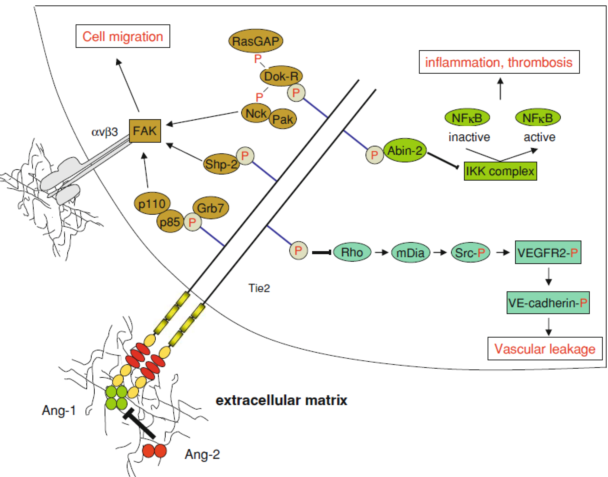 图1在一定条件下激活Tie2可导致细胞迁移、炎症和血管渗漏，细胞迁移由PI3K激活FAK、Dok-R衔接蛋白、e.g.、Nck和PAK以及SHP-2介导，SHP-2被认为去磷酸化Tie2的自磷酸化位点。